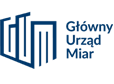 GUM - JN 1440ul. Elektoralna 2, 00-139 WarszawaWYTYCZNE GUMJEDNOSTKI NOTYFIKOWANEJ 1440dotyczące zawartości dokumentacji technicznejdla przeprowadzenia procedury oceny zgodności wodomierzaDokumentacja techniczna dołączona do wniosku o dokonanie oceny zgodności wodomierza powinna być opracowana zgodnie z przepisami rozporządzenia Ministra Rozwoju z dnia 2 czerwca 2016 r. w sprawie wymagań dla przyrządów pomiarowych. Dokumentacja ta powinna przedstawiać konstrukcję, wykonanie oraz działanie wodomierza w sposób zrozumiały i umożliwiający dokonanie oceny zgodności z wymaganiami określonymi w ww. rozporządzeniu.W szczególności powinna zawierać:OGÓLNY OPIS WODOMIERZA , w tym:Dane niezbędne do identyfikacji typu oraz wszelkie istotne informacje umożliwiające ocenę zgodności wytwarzanych przyrządów pomiarowych z badanym typem oraz kontrolę w trakcie eksploatacji.Charakterystyki metrologiczne wodomierza będącego przedmiotem zgłoszenia:Minimalny strumień objętości Q1,Pośredni strumień objętości Q2,Ciągły strumień objętości Q3,Przeciążeniowy strumień objętości Q4,Błędy graniczne dopuszczalne (MPE),Klasa ciśnienia wody,Klasa straty ciśnienia,Klasa temperaturowa,Klasa odporności na zaburzenia profilu przepływu,Pozycja montażu,Stałe przetwarzania, jeśli dotyczy,Sygnały wyjściowe (rodzaj/poziomy), jeśli dotyczy,Informacja, czy wodomierz jest zaprojektowany/nie jest zaprojektowany do pomiaru przepływu wstecznego. Źródło i warunki zasilania, jeśli ma to zastosowanie,Warunki środowiskowe: klimatyczne, mechaniczne i, jeśli ma to zastosowanie, elektromagnetyczne wraz ze wskazaniem klasy warunków mechanicznych i elekromagnetycznych,Inne wielkości wpływające, które mogą mieć wpływ na dokładność przyrządu.Jeśli przedmiotem wniosku jest wodomierz sprzężony:Wartości strumieni objętości Q1, Q2, Q3 i Q4 wodomierza głównego,Wartości strumieni objętości Q1, Q2, Q3 i Q4 wodomierza bocznego,Strumień objętości przełączania wodomierza sprzężonego Qx,Realizowane funkcje dodatkowe, jeśli dotyczy.Wymagania instalacyjne mechaniczne.Wymagania instalacyjne elektryczne, jeśli dotyczy.DOKUMENTACJĘ KONSTRUKCYJNĄ I WYKONAWCZĄ:Normy lub przepisy dotyczące projektowania i wytwarzania, jeżeli są stosowane.Wskazanie normy zharmonizowanej lub dokumentu normatywnego, jeśli została zastosowana w całości lub w części.Schematy koncepcyjne.Rysunki wykonawcze.Schematy części składowych, podzespołów, układów.Opisy i objaśnienia konieczne do zrozumienia rysunków i schematów.Opis działania przyrządu.Opis urządzeń elektronicznych z rysunkami, wykresami, schematami przepływowymi oraz ogólnymi informacjami o zastosowanym oprogramowaniu.Opis rozwiązań przyjętych w celu spełnienia wymagań zasadniczych rozporządzenia, gdy norma zharmonizowana lub dokument normatywny nie jest stosowana.Wyniki wykonanych obliczeń konstrukcyjnych oraz badań.Certyfikaty badań stosowanych modułów (mierników, przetworników pomiarowych).Certyfikat badania typu WE (UE) lub certyfikaty badania projektu WE (UE) wodomierzy, zawierających części identyczne z zastosowanymi w konstrukcji typu wodomierza będącego przedmiotem badania typu UE.Wyniki badań przeprowadzonych przez producenta wraz z dowodem kompetencji.Wyniki badań z innych laboratoriów.Wskazanie miejsca umieszczenia na wodomierzu oznakowań i cech zabezpieczających.Określenie warunków kompatybilności wodomierzu z interfejsami i podzespołami (jeżeli będą stosowane).INNE DOKUMENTY:Jeśli ma to zastosowanie instrukcję obsługi, w języku polskim, zawierającą w szczególności instrukcję instalowania, warunki znamionowe użytkowania.Aktualny wyciąg z rejestru właściwego dla zgłaszającego. NIPDokumenty potwierdzające ustanowienie zgłaszającego jako upoważnionego przedstawiciela producenta urządzenia wraz z zakresem uprawnień (dokumenty należy załączyć, jeśli zgłaszającym jest upoważniony przedstawiciel)Analizę i ocenę ryzyka w zakresie dokonywanej oceny zgodności. Dokumentację oprogramowania 	W przypadku wodomierzy z oprogramowaniem, należy dostarczyć dokumentację tego oprogramowania opracowaną według „Wytycznych Jednostki Notyfikowanej nr 1440 dotyczących zawartości dokumentacji opisującej bezpieczeństwo oprogramowania przyrządu pomiarowego zgłoszonego do badań typu UE wg. Dyrektywy 2014/32/UE (MID)”.	W przypadku wstępnego stwierdzenia, iż jeden lub kilka aspektów bezpieczeństwa oprogramowania przyrządu lub danych nie zostało przez zgłaszającego przyrząd do badań uwzględnione w opisie Departament Certyfikacji GUM wystąpi pisemnie do zgłaszającego o uzupełnienie dokumentacji oprogramowania o opis określonych aspektów bezpieczeństwa oprogramowania i danych, warunkujący rozpoczęcie technicznych badań przyrządu.	W przypadku wstępnego stwierdzenia braku części dokumentacji technicznej wymaganej przez niniejsze Wytyczne Jednostki Notyfikowanej nr 1440, Departament Certyfikacji GUM wystąpi pisemnie do zgłaszającego o uzupełnienie dokumentacji technicznej, której skompletowanie jest warunkiem rozpoczęcia procedury badania typu UE.